（別紙）外国人材活用促進セミナー～どうしたらいいの？わが社で外国人材が働くには～参加申込書お申込み日：令和２年　　月　　日 ◆アクセス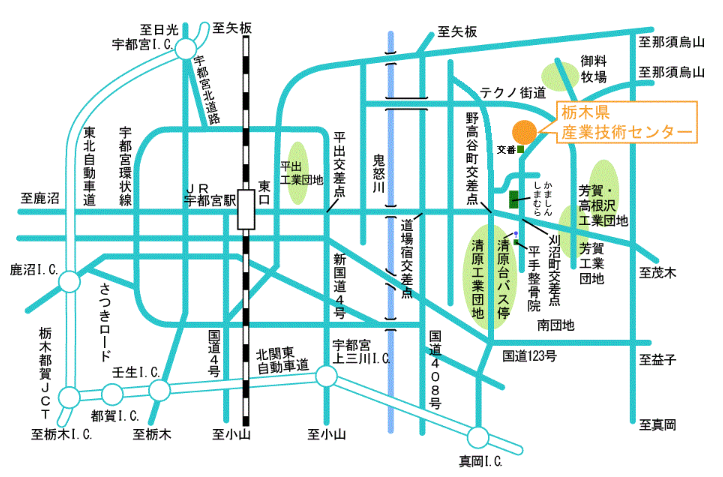 お車：ＪＲ宇都宮駅東口から東進、鬼怒川を渡り信号３つ目「野高谷町」交差点左折、約700ｍバス：ＪＲ宇都宮西口から、ＪＲバス「刈沼」バス停下車、北に徒歩12分会社名TEL：FAX：E-mail：参加者所属・役職名氏名参加者参加者参加者